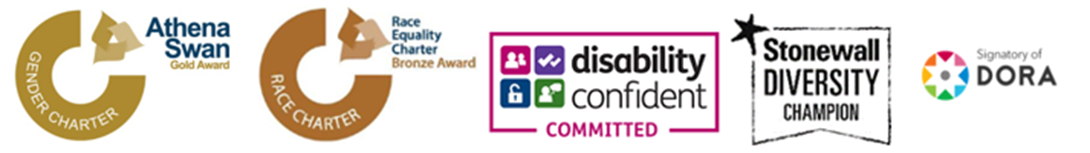 Job title Job title Research Associate/Fellow Job family and levelResearch and Teaching Level 4 Training Grade/ Level 4Research and Teaching Level 4 Training Grade/ Level 4School/DepartmentSchool/DepartmentFaculty of Engineering – PEMC Research GroupLocationPEMC Centre, Triumph Road, Jubilee Campus, NottinghamPEMC Centre, Triumph Road, Jubilee Campus, NottinghamPurpose of roleApplications are invited for two full-time 18-month Research Associate/Fellow positions within the Power Electronics Machines and Control research group. The successful candidates will support three new research projects funded by EPSRC and Horizon Europe in designing fast switching power semiconductor modules and electrical circuits using wide bandgap devices (silicon carbide and gallium nitride). This could include models for electronic packaging and circuit (e.g. interconnects such as wirebonds, solder joints and PCB), and for semiconductor devices (e.g. SiC-MOSFET, GaN-HEMT etc.).Purpose of roleApplications are invited for two full-time 18-month Research Associate/Fellow positions within the Power Electronics Machines and Control research group. The successful candidates will support three new research projects funded by EPSRC and Horizon Europe in designing fast switching power semiconductor modules and electrical circuits using wide bandgap devices (silicon carbide and gallium nitride). This could include models for electronic packaging and circuit (e.g. interconnects such as wirebonds, solder joints and PCB), and for semiconductor devices (e.g. SiC-MOSFET, GaN-HEMT etc.).Purpose of roleApplications are invited for two full-time 18-month Research Associate/Fellow positions within the Power Electronics Machines and Control research group. The successful candidates will support three new research projects funded by EPSRC and Horizon Europe in designing fast switching power semiconductor modules and electrical circuits using wide bandgap devices (silicon carbide and gallium nitride). This could include models for electronic packaging and circuit (e.g. interconnects such as wirebonds, solder joints and PCB), and for semiconductor devices (e.g. SiC-MOSFET, GaN-HEMT etc.).Purpose of roleApplications are invited for two full-time 18-month Research Associate/Fellow positions within the Power Electronics Machines and Control research group. The successful candidates will support three new research projects funded by EPSRC and Horizon Europe in designing fast switching power semiconductor modules and electrical circuits using wide bandgap devices (silicon carbide and gallium nitride). This could include models for electronic packaging and circuit (e.g. interconnects such as wirebonds, solder joints and PCB), and for semiconductor devices (e.g. SiC-MOSFET, GaN-HEMT etc.).Purpose of roleApplications are invited for two full-time 18-month Research Associate/Fellow positions within the Power Electronics Machines and Control research group. The successful candidates will support three new research projects funded by EPSRC and Horizon Europe in designing fast switching power semiconductor modules and electrical circuits using wide bandgap devices (silicon carbide and gallium nitride). This could include models for electronic packaging and circuit (e.g. interconnects such as wirebonds, solder joints and PCB), and for semiconductor devices (e.g. SiC-MOSFET, GaN-HEMT etc.).Purpose of roleApplications are invited for two full-time 18-month Research Associate/Fellow positions within the Power Electronics Machines and Control research group. The successful candidates will support three new research projects funded by EPSRC and Horizon Europe in designing fast switching power semiconductor modules and electrical circuits using wide bandgap devices (silicon carbide and gallium nitride). This could include models for electronic packaging and circuit (e.g. interconnects such as wirebonds, solder joints and PCB), and for semiconductor devices (e.g. SiC-MOSFET, GaN-HEMT etc.).Main responsibilities(Primary accountabilities and responsibilities expected to fulfil the role)Main responsibilities(Primary accountabilities and responsibilities expected to fulfil the role)Main responsibilities(Primary accountabilities and responsibilities expected to fulfil the role)Main responsibilities(Primary accountabilities and responsibilities expected to fulfil the role)% time per year1Plan, develop and conduct individual and collaborative research tasks in the area of characterisation and modelling of wide-bandgap power semiconductor devices (SiC and GaN), modules and circuits. Sustain and purse a personal research plan and present findings at internal project meetings. Take responsibility for planning future research tasks.Plan, develop and conduct individual and collaborative research tasks in the area of characterisation and modelling of wide-bandgap power semiconductor devices (SiC and GaN), modules and circuits. Sustain and purse a personal research plan and present findings at internal project meetings. Take responsibility for planning future research tasks.Plan, develop and conduct individual and collaborative research tasks in the area of characterisation and modelling of wide-bandgap power semiconductor devices (SiC and GaN), modules and circuits. Sustain and purse a personal research plan and present findings at internal project meetings. Take responsibility for planning future research tasks.Plan, develop and conduct individual and collaborative research tasks in the area of characterisation and modelling of wide-bandgap power semiconductor devices (SiC and GaN), modules and circuits. Sustain and purse a personal research plan and present findings at internal project meetings. Take responsibility for planning future research tasks.40%2Produce technical reports and written deliverables.Produce technical reports and written deliverables.Produce technical reports and written deliverables.Produce technical reports and written deliverables.10%3Produce reports, datasets and computer models, based experimental investigations, for internal use and delivery to project partners.Produce reports, datasets and computer models, based experimental investigations, for internal use and delivery to project partners.Produce reports, datasets and computer models, based experimental investigations, for internal use and delivery to project partners.Produce reports, datasets and computer models, based experimental investigations, for internal use and delivery to project partners.30%4Present results at project review meetings, including to external academic and industry partners. Present results at national and international academic conferences.Present results at project review meetings, including to external academic and industry partners. Present results at national and international academic conferences.Present results at project review meetings, including to external academic and industry partners. Present results at national and international academic conferences.Present results at project review meetings, including to external academic and industry partners. Present results at national and international academic conferences.5%5Guide and mentor other researchers and research students. Provide technical support to researchers working in related areas.Guide and mentor other researchers and research students. Provide technical support to researchers working in related areas.Guide and mentor other researchers and research students. Provide technical support to researchers working in related areas.Guide and mentor other researchers and research students. Provide technical support to researchers working in related areas.5%6Maintain good working relations with external partners through effective and regular communication.Maintain good working relations with external partners through effective and regular communication.Maintain good working relations with external partners through effective and regular communication.Maintain good working relations with external partners through effective and regular communication.5%7Any other duties appropriate to this post as required by line managerAny other duties appropriate to this post as required by line managerAny other duties appropriate to this post as required by line managerAny other duties appropriate to this post as required by line manager5%Person specificationPerson specificationPerson specificationEssentialDesirableSkillsGeneral laboratory practical skills, e.g. use of electronic test equipment for electrical, thermal characterisation of electronic components.The ability to model power semiconductor devices or simulate power electronics circuits using software (at least one from below: MATLAB/Simulink, LTSpice, PSpice, Saber, TCAD, PLECs….)Excellent communication and presentation skills.Candidates should also have the ability to work independently within a multidisciplinary research team and have excellent communication and presentation skills.  Computer programming skills in a relevant language for software co-simulation.Publications in peer-reviewed journals and conferences.Knowledge and experienceKnowledge of wide bandgap (SiC/GaN) power semiconductor devices and their characteristics.Experience of designing PCB and circuits for semiconductor device test and evaluationExperience working independently within a multi-disciplinary research team, such as might be gained from working within an academic research group.Knowledge of electronic system packaging and assembly techniques, and the impact of these techniques on system electro-thermal performance, reliability and/or experience using equipment for packaging semiconductors (e.g. soldering, sintering, wirebonding).Experience using equipment for characterisation of electronic components: e.g. electrical characterisation of semiconductors (static I-V curves, capacitance measurement, parasitic inductance measurement, double pulse tests, electromagnetic noise emission measurement); thermal characterisation of components (thermal impedance measurement).Experience using commercial Finite-Element type simulation software for electro-thermal or electro-magnetic simulation of electrical/electronic component/circuit.Qualifications, certification and training (relevant to role)Either hold, or be about to obtain, a PhD in electrical/electronic, mechanical or materials engineering or a related subject. Key relationships with othersKey relationships with others